Број: 19-19-О/3-1Дана: 15.03.2019.ПРЕДМЕТ: ДОДАТНО ПОЈАШЊЕЊЕ КОНКУРСНЕ ДОКУМЕНТАЦИЈЕ БРОЈ 19-19-О - Набавка материјала за хронични програм дијализе за потребе Клинике за нефрологију и клиничку имунологију, одељење хемодијализе КЦ ВојводинеПИТАЊА ПОТЕНЦИЈАЛНОГ ПОНУЂАЧА:“Molimo Vas da nam u skladu sa članom 63. stav 3. Zakona o javnim nabavkama 63. stav 3. Zakona o javnim nabavkama ("SI. glasnik RS" br: 124/2012, 14/2015 i 68/2015) dostavite dodatne informacije ili pojašnjenje u vezi sa konkursnom dokumentacijom za JN 19-19-0.U Konkursnoj dokumentaciji predviđate da Ponuđač mora da dostavi izjavu datu pod punom moralnom, materijalnom i krivičnom odgovornošću, da će izvršiti obuku stručnog kadra naručioca za upotrebu ponuđenog materijala, kao i da će snositi troškove otklanjanja eventualnih kvarova aparata pruzrokovanih upotrebom ponuđenog materijala. Obuka stručnog kadra naručioca mora biti izvršena od strane kvalifikacionog lica ponuđača (zdravstvene struke), i mora se izvršiti nakon potpisivanja ugovora, a pre prve isporuke ponuđenog materijala, najkasnije u roku od 7 (sedam dana) od dana obostranog potpisivanja ugovora. Ponuđač može da dostavi izjavu napisanu u slobodnoj formi, a ista mora biti potpisana od strane ovlašćenog lica za zastupanje i overena pečatom. Ukoliko ponuđač ne dostavi zahtevanu izjavu, naručilac će ponudu odbiti kao neprihvatljivu.Predlažemo da se precizira da je ovu izjavu obavezan da dostavi ponuđač koji nudi dobra za koja je u obrascu 11.- OBRAZAC PONUDE u nazivu partije, odnosno opisu traženog dobra naveden tip mašine na kome će dobro biti korišćeno.Smatramo neopravdanim navedeni zahtev kada su u pitanju dobra koja se koriste na svim tipovima mašina. Obuku i troškove otklanjanja kvarova aparata pruzrokovanih upotrebom ponuđenog materijala trebalo bi da obezbedi proizvođač mašine, a ne proizvođač rastvora ili dijalizatora.Molim vas da se precizira koja su to sredstva za koja se zahteva da na brošuri proizvođača i/ili uputstvu za upotrebu odobreno od strane ALIMS-a bude jasno navedena Evropska farmakopeja.”ОДГОВОРИ  НАРУЧИОЦА:Наручилац сматра да су предметни захтеви јасни и да се свакако односе на партије које имају конкретан назив апарата на којем ће се користити понуђени материјал, али у циљу отклањања свих могућих недоумица и омогућавању потенцијалним понуђачима да припреме и поднесу одговарајуће понуде, наручилац прихвата сугестију те ће приступити измени конкурсне документације и то:У складу са питањем бр.1. нагласити да се захтев односи на партије број 1, 2 и 3,У складу са питањем бр.2. нагласити да наручилац не захтева да буде јасно наведена Европска фармакопеја,У складу са датим одговорима, наручилац ће у партији број 3, ставка 3, изменити опис предметног добра које се набавља.         С поштовањем, Комисија за јавну набавку 19-19-ОКЛИНИЧКИ ЦЕНТАР ВОЈВОДИНЕАутономна покрајина Војводина, Република СрбијаХајдук Вељкова 1, 21000 Нови Сад, т: +381 21 484 3 484 е-адреса: uprava@kcv.rswww.kcv.rs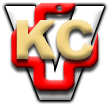 